ACTIVITY Nº 12“MY BODY”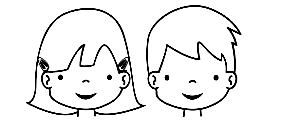 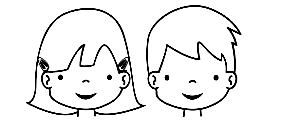 